VI CONVEGNO BIENNALE DELL’ASSOCIAZIONE DI DIRITTO PUBBLICO COMPARATO ED EUROPEO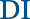 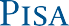 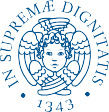 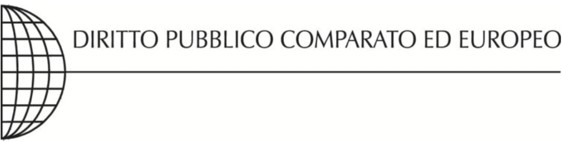 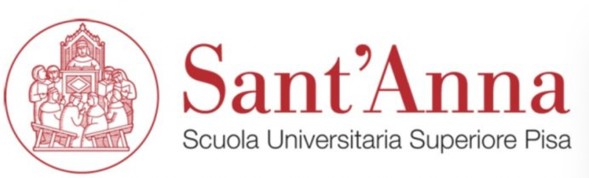 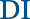 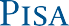 I sistemi normativi post-vestfaliani tra decisioni politiche, integrazioni giurisprudenziali e fonti di produzione non formalizzate. Una ricostruzione in chiave comparata. Giornate di studio in memoria di Alessandro Pizzorusso.Pisa, 8 - 10 settembre 2021 SCHEDA DI ISCRIZIONE*da inviare a/to be send to: francesca.biondi@santannapisa.it ; andre.gatti@hotmail.it ; andmarchetti@gmail.com ;Titolo/Title:	Prof.	Dott.Cognome/Surname: …………………………………………………………Nome/Name: ……………………………………………………………….Qualifica/Position: ………………………………………………………….Ente di appartenenza/Institution: ……………………………………………Telefono/Phone:   …………………………………………………………….e-mail: ……………………………………………………………………….Firma/Signature* Alla compilazione della presente iscrizione sono tenuti solo gli spettatori che vogliano assistere in presenza e non i relatori.